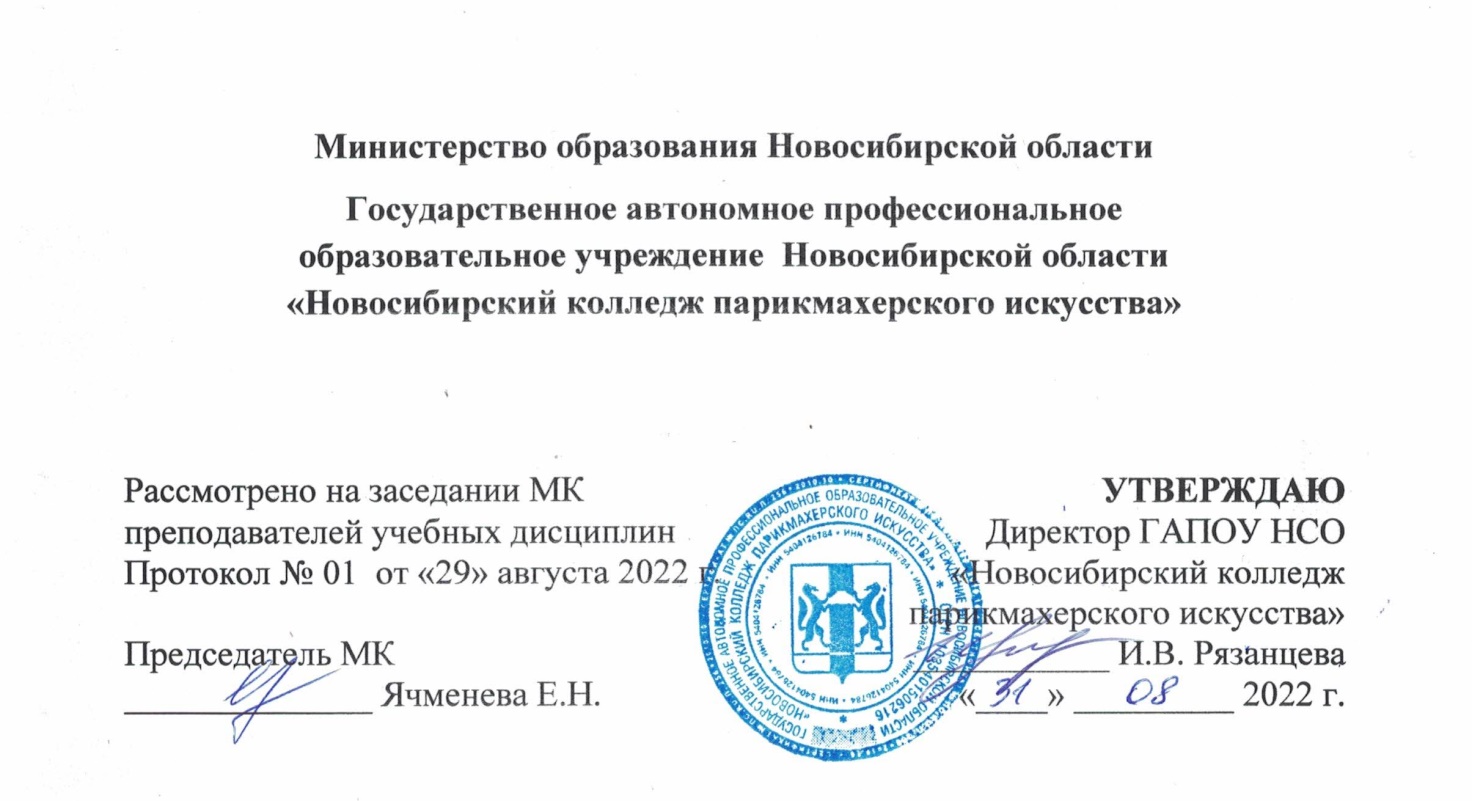 РАБОЧАЯ ПРОГРАММАОБЩЕОБРАЗОВАТЕЛЬНОЙ УЧЕБНОЙ ДИСЦИПЛИНЫОУД.11 РОДНАЯ ЛИТЕРАТУРА (РУССКАЯ)для специальности среднего профессионального образования 43.02.13. Технология парикмахерского искусстваНовосибирск,  2022РАБОЧАЯ  ПРОГРАММА ОБЩЕОБРАЗОВАТЕЛЬНОЙ УЧЕБНОЙ ДИСЦИПЛИНЫРОДНАЯ ЛИТЕРАТУРА (РУССКАЯ)для специальности среднего профессионального образования43.02.13. Технология парикмахерского искусстваРазработчики:  Алферова Л.С., зам директора по УПР Ячменева Е.Н., преподаватель  гуманитарных дисциплин ВККЧерницкая Н.В., методист ВК 	Программа разработана:в соответствии  с Федеральным законом от 29 декабря 2012 г. № 273-ФЗ «Об образовании в Российской Федерации» (далее – Федеральный закон об образовании); в соответствии с Федеральным законом от 31.07.2020 № 304-ФЗ «О внесении изменений в Федеральный закон "Об образовании в Российской Федерации" по вопросам воспитания обучающихся»;в соответствии с федеральным государственным стандартом среднего профессионального образования 43.02.13. «Технология парикмахерского искусства»;в соответствии с федеральным государственным образовательным стандартом среднего общего образования;в соответствии с Рекомендациями по организации получения СОО в пределах освоения образовательных программ СПО на базе ООО с учетом требований ФГОС и получаемой профессии или специальности СПО (письмо Департамента государственной политики в сфере подготовки рабочих кадров и ДПО Минобрнауки России от 17.03.2015 № 06-259) (в ред. 2017г.);в соответствии с Приказом МОН России от   № 15787 О внесении изменений в федеральный государственный образовательный стандарт среднего общего образования;с учетом методических рекомендаций по изучению обязательных предметных областей … «Родной язык и родная литература», разработанных ГАУ ДПО НСО НИПКиРО, одобренные решением учебно-методического объединения в системе общего образования НСО (Протокол от 21.11.2018 № 032/2018);на основании письма Минпросвещения России от 20.12.2018 № 03-510 О направлении информации;  в соответствии с Инструктивно-методическим письмом по организации применения современных методик и программ преподавания по общеобразовательным дисциплинам в системе среднего профессионального образования, учитывающих образовательные потребности обучающихся образовательных организаций, реализующих программы среднего профессионального образования (письмо Департамента государственной политики в сфере СПО И ПО Минпросвещения России от 20.07.2020 № 05-772);с учетом Примерной основной образовательной программы среднего общего образования, одобренной решением федерального учебно-методического объединения по общему образованию (протокол от 28 июня 2016 г. № 2/16-з);с учетом Концепции преподавания общеобразовательных дисциплин с учетом профессиональной направленности программ СПО, реализуемых на базе ООО (распоряжение Минпросвещения России от 30.04.2021 № Р-98;в соответствии с учебным планом  ГАПОУ НСО «Новосибирский колледж парикмахерского искусства». Программа рассмотрена на заседании методической комиссии преподавателей учебных дисциплин 29 августа 2022 г. (Протокол №1), рекомендована для практического применения в учебном процессе.Содержание1. ПОЯСНИТЕЛЬНАЯ ЗАПИСКА	Рабочая программа общеобразовательной учебной дисциплины «Родная литература (русская)» предназначена для изучения родной литературы в ГАПОУ НСО «Новосибирский колледж парикмахерского искусства», реализующем образовательную  программу среднего общего образования в пределах освоения программы подготовки специалистов среднего звена (ППССЗ) по специальности СПО 43.02.13. «Технология парикмахерского искусства» на базе основного общего образования.	Рабочая программа разработана на основе требований ФГОС среднего общего образования, предъявляемых к структуре, содержанию и результатам освоения учебной дисциплины «Родная литература (русская)», в соответствии с Рекомендациями по организации получения среднего общего образования в пределах освоения образовательных программ среднего профессионального образования на базе основного общего образования с учетом требований федеральных государственных образовательных стандартов и получаемой профессии или специальности среднего профессионального образования (письмо Департамента государственной политики в сфере подготовки рабочих кадров и ДПО Минобрнауки России от 17.03.2015 № 06-259), с учетом Примерной основной образовательной программы среднего общего образования, одобренной решением федерального учебно-методического объединения по общему образованию (протокол от 28 июня 2016 г. № 2/16-з).	Изучение предмета «Родная литература (русская)» должно обеспечить достижение следующих целей: воспитание и развитие личности, способной понимать и эстетически воспринимать произведения родной русской литературы, и обладающей гуманистическим мировоззрением, общероссийским гражданским сознанием и национальным самосознанием, чувством патриотизма и гордости от принадлежности к многонациональному народу России; формирование познавательного интереса к родной русской литературе, воспитание ценностного отношения к ней как хранителю историко-культурного опыта русского народа, включение обучающегося в культурно-языковое поле своего народа и приобщение к его культурному наследию; осознание исторической преемственности поколений, формирование причастности к свершениям и традициям своего народа и ответственности за сохранение русской культуры; развитие у обучающихся интеллектуальных и творческих способностей, необходимых для успешной социализации и самореализации личности в многонациональном российском государстве. Учебный предмет «Родная литература (русская)» направлен на решение 
следующих задач: приобщение к литературному наследию русского народа в контексте единого исторического и культурного пространства России, диалога культур всех народов Российской Федерации; осознание роли родной русской литературы в передаче от поколения к поколению историко-культурных, нравственных, эстетических ценностей; выявление взаимосвязи родной русской литературы с отечественной историей, формирование представлений о многообразии национально-специфичных форм художественного отражения материальной и духовной культуры русского народа в русской литературе; получение знаний о родной русской литературе как о развивающемся явлении в контексте её взаимодействия с литературой других народов Российской Федерации, их взаимовлияния; выявление культурных и нравственных смыслов, заложенных в родной русской литературе; создание устных и письменных высказываний, содержащих суждения и оценки по поводу прочитанного; формирование опыта общения с произведениями родной русской литературы в повседневной жизни и учебной деятельности; накопление опыта планирования собственного досугового чтения, определения и обоснования собственных читательских предпочтений произведений родной русской литературы; формирование потребности в систематическом чтении произведений родной русской литературы как средстве познания мира и себя в этом мире, гармонизации отношений человека и общества, многоаспектного диалога; развитие умений работы с источниками информации, осуществление поиска, анализа, обработки и презентации информации из различных источников, включая Интернет, и др.	Программа по учебной дисциплине «Родная литература (русская)» направлена на формирование личностных компетенций читателя: способности самостоятельно ориентироваться в многообразии литератур, читать и воспринимать прочитанное, анализировать его и давать ему свою оценку и интерпретацию, рекомендовать для чтения другим читателям. Важно, чтобы прочитанное становилось базой для дальнейшего чтения и осмысления произведений как классики, так и современной литературы, определяя траекторию читательского роста личности.Рабочая программа может использоваться другими профессиональными образовательными организациями, реализующими образовательную программу среднего общего образования в пределах освоения ППССЗ.1.1 ОБЩАЯ ХАРАКТЕРИСТИКА УЧЕБНОЙ ДИСЦИПЛИНЫ«РОДНАЯ ЛИТЕРАТУРА (РУССКАЯ)»Родной литературе принадлежит значительное место в эмоциональном, интеллектуальном и эстетическом развитии человека, формировании его миропонимания и национального самосознания. Родная литература отражает многообразие человеческого бытия в художественных образах,  способствует формированию духовного облика и нравственных ориентиров молодого поколения.Основой содержания учебной дисциплины «Родная литература (русская)» являются чтение и текстуальное изучение художественных произведений, составляющих золотой фонд русской классики, а также произведений сибирских писателей. Обучающиеся постигают категории добра, справедливости, чести, патриотизма, любви к человеку, семье; понимают, что национальная самобытность раскрывается в широком культурном контексте, в том числе с учетом краеведческого компонента. Целостное восприятие и понимание художественного произведения зависит от исторических и теоретико-литературных знаний и умений, отвечающий возрастным особенностям обучающихся.С учетом социально-экономического профиля получаемого образования родная литература в ГАПОУ НСО «Новосибирский колледж парикмахерского искусства» изучается на базовом уровне ФГОС среднего общего образованияВ процессе изучения родной литературы предполагается проведение практических занятий, семинаров, заданий исследовательского характера. Все виды занятий тесно связаны с изучением литературного произведения, обеспечивают развитие воображения, образного и логического мышления, развивают общие креативные способности, способствуют формированию у обучающихся умений анализа и оценки литературных произведений, активизируют позицию «студента-читателя».Содержание учебной дисциплины структурировано по периодам развития литературы в России, предполагает ознакомление обучающихся с творчеством писателей, чьи произведения были созданы в этот период, в том числе писателей-сибиряков.          Изучение литературных произведений для чтения и обсуждения может быть обзорным (тематика, место в творчестве писателя, жанр и т. д.).1.2 МЕСТО УЧЕБНОЙ ДИСЦИПЛИНЫ В УЧЕБНОМ ПЛАНЕУчебная дисциплина «Родная литература (русская)» является общеобразовательным учебным предметом  обязательной предметной области «Родной язык и родная литература» ФГОС среднего общего образования.В Новосибирском колледже парикмахерского искусства учебная дисциплина «Родная литература» изучается в общеобразовательном цикле учебного плана ППССЗ на базе основного общего образования с получением среднего общего образования.В учебном плане ППССЗ учебная дисциплина «Родная литература (русская)» находится в составе общеобразовательных учебных дисциплин по выбору, формируемых из обязательных предметных областей ФГОС среднего общего образования, для специальности СПО 43.02.13 «Технология парикмахерского искусства» социально-экономического профиля профессионального образования.. ТРЕБОВАНИЯ К РЕЗУЛЬТАТАМ ОСВОЕНИЯ УЧЕБНОЙ ДИСЦИПЛИНЫОсвоение содержания учебной дисциплины «Родная литература (русская)» обеспечивает достижение обучающимися следующих результатов:1.3.1. Личностные результаты освоения дисциплины «Родная литература (русская)»  Личностные результаты в сфере отношений обучающихся к себе, к своему здоровью, к познанию себя:ориентация обучающихся на достижение личного счастья, реализацию позитивных жизненных перспектив, инициативность, креативность, готовность и способность к личностному самоопределению, способность ставить цели и строить жизненные планы;готовность и способность обеспечить себе и своим близким достойную жизнь в процессе самостоятельной, творческой и ответственной деятельности;готовность и способность обучающихся к отстаиванию личного достоинства, собственного мнения, готовность и способность вырабатывать собственную позицию по отношению к общественно-политическим событиям прошлого и настоящего на основе осознания и осмысления истории, духовных ценностей и достижений нашей страны;готовность и способность обучающихся к саморазвитию и самовоспитанию в соответствии с общечеловеческими ценностями и идеалами гражданского общества;неприятие вредных привычек: курения, употребления алкоголя, наркотиков.Личностные результаты в сфере отношений обучающихся к России как к Родине (Отечеству): российская идентичность, способность к осознанию российской идентичности в поликультурном социуме, чувство причастности к историко-культурной общности российского народа и судьбе России, патриотизм, готовность к служению Отечеству, его защите; уважение к своему народу, чувство ответственности перед Родиной, гордости за свой край, свою Родину, прошлое и настоящее многонационального народа России, уважение к государственным символам (герб, флаг, гимн);формирование уважения к русскому языку как государственному языку Российской Федерации, являющемуся основой российской идентичности и главным фактором национального самоопределения;воспитание уважения к культуре, языкам, традициям и обычаям народов, проживающих в Российской Федерации.Личностные результаты в сфере отношений обучающихся к закону, государству и к гражданскому обществу: гражданственность, гражданская позиция активного и ответственного члена российского общества, осознающего свои конституционные права и обязанности, уважающего закон и правопорядок, осознанно принимающего традиционные национальные и общечеловеческие гуманистические и демократические ценности, готового к участию в общественной жизни;мировоззрение, соответствующее современному уровню развития науки и общественной практики, основанное на диалоге культур, а также различных форм общественного сознания, осознание своего места в поликультурном мире; готовность обучающихся к конструктивному участию в принятии решений, затрагивающих их права и интересы, в том числе в различных формах общественной самоорганизации, самоуправления, общественно значимой деятельности; приверженность идеям интернационализма, дружбы, равенства, взаимопомощи народов; воспитание уважительного отношения к национальному достоинству людей, их чувствам, религиозным убеждениям;  готовность обучающихся противостоять идеологии экстремизма, национализма, ксенофобии; коррупции; дискриминации по социальным, религиозным, расовым, национальным признакам и другим негативным социальным явлениям. Личностные результаты в сфере отношений обучающихся с окружающими людьми: нравственное сознание и поведение на основе усвоения общечеловеческих ценностей, толерантного сознания и поведения в поликультурном мире, готовности и способности вести диалог с другими людьми, достигать в нем взаимопонимания, находить общие цели и сотрудничать для их достижения; принятие гуманистических ценностей, осознанное, уважительное и доброжелательное отношение к другому человеку, его мнению, мировоззрению;способность к сопереживанию и формирование позитивного отношения к людям, в том числе к лицам с ограниченными возможностями здоровья и инвалидам; бережное, ответственное и компетентное отношение к физическому и психологическому здоровью других людей, умение оказывать первую помощь;формирование выраженной в поведении нравственной позиции, в том числе способности к сознательному выбору добра, нравственного сознания и поведения на основе усвоения общечеловеческих ценностей и нравственных чувств (чести, долга, справедливости, милосердия и дружелюбия); развитие компетенций сотрудничества со сверстниками, детьми младшего возраста, взрослыми в образовательной, общественно полезной, учебно-исследовательской, проектной и других видах деятельности. Личностные результаты в сфере отношений обучающихся к окружающему миру, живой природе, художественной культуре: мировоззрение, соответствующее современному уровню развития науки, значимости науки, готовность к научно-техническому творчеству, владение достоверной информацией о передовых достижениях и открытиях мировой и отечественной науки, заинтересованность в научных знаниях об устройстве мира и общества;готовность и способность к образованию, в том числе самообразованию, на протяжении всей жизни; сознательное отношение к непрерывному образованию как условию успешной профессиональной и общественной деятельности;экологическая культура, бережное отношения к родной земле, природным богатствам России и мира; понимание влияния социально-экономических процессов на состояние природной и социальной среды, ответственность за состояние природных ресурсов; нетерпимое отношение к действиям, приносящим вред экологии;эстетическое отношения к миру, готовность к эстетическому обустройству собственного быта. Личностные результаты в сфере отношений обучающихся к семье и родителям, в том числе подготовка к семейной жизни:ответственное отношение к созданию семьи на основе осознанного принятия ценностей семейной жизни; положительный образ семьи, родительства (отцовства и материнства), интериоризация традиционных семейных ценностей. Личностные результаты в сфере отношения обучающихся к труду, в сфере социально-экономических отношений:уважение ко всем формам собственности, готовность к защите своей собственности, осознанный выбор будущей профессии как путь и способ реализации собственных жизненных планов;готовность обучающихся к трудовой профессиональной деятельности как к возможности участия в решении личных, общественных, государственных, общенациональных проблем;потребность трудиться, уважение к труду и людям труда, трудовым достижениям, добросовестное, ответственное и творческое отношение к разным видам трудовой деятельности;готовность к самообслуживанию, включая обучение и выполнение домашних обязанностей.Личностные результаты в сфере физического, психологического, социального и академического благополучия обучающихся:физическое, эмоционально-психологическое, социальное благополучие обучающихся в жизни образовательной организации, ощущение детьми безопасности и психологического комфорта, информационной безопасности.1.3.2 Метапредметные результаты освоения учебной дисциплиныМетапредметные результаты освоения УД «Родная литература (русская)» представлены тремя группами универсальных учебных действий (УУД).Регулятивные универсальные учебные действияВыпускник научится:самостоятельно определять цели, задавать параметры и критерии, по которым можно определить, что цель достигнута;оценивать возможные последствия достижения поставленной цели в деятельности, собственной жизни и жизни окружающих людей, основываясь на соображениях этики и морали;ставить и формулировать собственные задачи в образовательной деятельности и жизненных ситуациях;оценивать ресурсы, в том числе время и другие нематериальные ресурсы, необходимые для достижения поставленной цели;выбирать путь достижения цели, планировать решение поставленных задач, оптимизируя материальные и нематериальные затраты; организовывать эффективный поиск ресурсов, необходимых для достижения поставленной цели;сопоставлять полученный результат деятельности с поставленной заранее целью.2. Познавательные универсальные учебные действияВыпускник научится: искать и находить обобщенные способы решения задач, в том числе, осуществлять развернутый информационный поиск и ставить на его основе новые (учебные и познавательные) задачи;критически оценивать и интерпретировать информацию с разных позиций, распознавать и фиксировать противоречия в информационных источниках;использовать различные модельно-схематические средства для представления существенных связей и отношений, а также противоречий, выявленных в информационных источниках;находить и приводить критические аргументы в отношении действий и суждений другого; спокойно и разумно относиться к критическим замечаниям в отношении собственного суждения, рассматривать их как ресурс собственного развития;выходить за рамки учебного предмета и осуществлять целенаправленный поиск возможностей для широкого переноса средств и способов действия;выстраивать индивидуальную образовательную траекторию, учитывая ограничения со стороны других участников и ресурсные ограничения;менять и удерживать разные позиции в познавательной деятельности.Коммуникативные универсальные учебные действияВыпускник научится:осуществлять деловую коммуникацию как со сверстниками, так и со взрослыми (как внутри образовательной организации, так и за ее пределами), подбирать партнеров для деловой коммуникации исходя из соображений результативности взаимодействия, а не личных симпатий;при осуществлении групповой работы быть как руководителем, так и членом команды в разных ролях (генератор идей, критик, исполнитель, выступающий, эксперт и т.д.);координировать и выполнять работу в условиях реального, виртуального и комбинированного взаимодействия;развернуто, логично и точно излагать свою точку зрения с использованием адекватных (устных и письменных) языковых средств;распознавать конфликтогенные ситуации и предотвращать конфликты до их активной фазы, выстраивать деловую и образовательную коммуникацию, избегая личностных оценочных суждений.1.3.3. Предметные результаты освоения учебной дисциплины «Родная литература (русская)»   В результате изучения учебного предмета «Родная литература (русская)» на уровне среднего общего образования:Выпускник на базовом уровне научится:демонстрировать знание произведений русской, родной и мировой литературы, приводя примеры двух или более текстов, затрагивающих общие темы или проблемы;в устной и письменной форме обобщать и анализировать свой читательский опыт, а именно:• обосновывать выбор художественного произведения для анализа, приводя в качестве аргумента как тему (темы) произведения, так и его проблематику (содержащиеся в нем смыслы и подтексты);• использовать для раскрытия тезисов своего высказывания указание на фрагменты произведения, носящие проблемный характер и требующие анализа;• давать объективное изложение текста: характеризуя произведение, выделять две (или более) основные темы или идеи произведения, показывать их развитие в ходе сюжета, их взаимодействие и взаимовлияние, в итоге раскрывая сложность художественного мира произведения;• анализировать жанрово-родовой выбор автора, раскрывать особенности развития и связей элементов художественного мира произведения: места и времени действия, способы изображения действия и его развития, способы введения персонажей и средства раскрытия и/или развития их характеров;• определять контекстуальное значение слов и фраз, используемых в художественном произведении (включая переносные и коннотативные значения), оценивать их художественную выразительность с точки зрения новизны, эмоциональной и смысловой наполненности, эстетической значимости;• анализировать авторский выбор определенных композиционных решений в произведении, раскрывая, как взаиморасположение и взаимосвязь определенных частей текста способствует формированию его общей структуры и обусловливает эстетическое воздействие на читателя (например, выбор определенного зачина и концовки произведения, выбор между счастливой или трагической развязкой, открытым или закрытым финалом);• анализировать случаи, когда для осмысления точки зрения автора и/или героев требуется отличать то, что прямо заявлено в тексте, от того, что в нем подразумевается (например, ирония, сатира, сарказм, аллегория, гипербола и т.п.);осуществлять следующую продуктивную деятельность:• давать развернутые ответы на вопросы об изучаемом на уроке произведении или создавать небольшие рецензии на самостоятельно прочитанные произведения, демонстрируя целостное восприятие художественного мира произведения, понимание принадлежности произведения к литературному направлению (течению) и культурно-исторической эпохе (периоду);• выполнять проектные работы в сфере литературы и искусства, предлагать свои собственные обоснованные интерпретации литературных произведений.Выпускник на базовом уровне получит возможность научиться:давать историко-культурный комментарий к тексту произведения (в том числе и с использованием ресурсов музея, специализированной библиотеки, исторических документов и т. п.);анализировать художественное произведение в сочетании воплощения в нем объективных законов литературного развития и субъективных черт авторской индивидуальности;анализировать художественное произведение во взаимосвязи литературы с другими областями гуманитарного знания (философией, историей, психологией и др.);анализировать одну из интерпретаций эпического, драматического или лирического произведения (например, кинофильм или театральную постановку; запись художественного чтения; серию иллюстраций к произведению), оценивая, как интерпретируется исходный текст.Выпускник на базовом уровне получит возможность узнать:о месте и значении русской литературы в мировой литературе;о произведениях новейшей отечественной и мировой литературы;о важнейших литературных ресурсах, в том числе в сети Интернет;об историко-культурном подходе в литературоведении;об историко-литературном процессе XIX и XX веков;о наиболее ярких или характерных чертах литературных направлений или течений; имена ведущих писателей, значимые факты их творческой биографии, названия ключевых произведений, имена героев, ставших «вечными образами» или именами нарицательными в общемировой и отечественной культуре;о соотношении и взаимосвязях литературы с историческим периодом, эпохой.2. СТРУКТУРА И СОДЕРЖАНИЕ УЧЕБНОЙ ДИСЦИПЛИНЫ2.1. СОДЕРЖАНИЕ УЧЕБНОЙ ДИСЦИПЛИНЫРОДНАЯ РУССКАЯ ЛИТЕРАТУРА XIX ВЕКАВведениеСамобытность родной (русской) литературы. Значение родной литературы при освоении специальности СПО.Родная русская литература в первой половине XIX векаАлександр Сергеевич Пушкин (1799 — 1837)Для чтения и обсуждения выбираются произведения, посвященные России, родному краю по выбору преподавателя и обучающихся. Творческие задания. Исследование и подготовка доклада (сообщения или реферата): «Пушкин и декабристы», «Родная природа в лирике Пушкина», Наизусть. Не менее трех стихотворений по выбору обучающихся.Михаил Юрьевич Лермонтов (1814 — 1841)Темы, мотивы и образы родной природы, родного края в лирике Лермонтова. Жанровое и художественное своеобразие творчества М. Ю. Лермонтова.Для чтения и обсуждения выбираются произведения, посвященные России, родному краю по выбору преподавателя и обучающихся. Иван Сергеевич Тургенев (1818 — 1883)Тема родной природы в творчестве И. С. Тургенева. Своеобразие художественной манеры Тургенева -пейзажиста.Творческие задания. Подготовка виртуальной экскурсии по родным местам И.С. Тургенева (по выбору обучающихся).Особенности развития родной русской литературы во второй половине XIX векаФедор Михайлович Достоевский (1821—1881)Сведения из жизни писателя (с обобщением ранее изученного). Влияние Сибири на творчество Ф.М.Достоевского.  Для чтения и изучения. Роман «Преступление и наказание».Для чтения и обсуждения. Обзор произведения «Записки из мертвого дома».Лев Николаевич Толстой (1828—1910)Жизненный путь и творческая биография (с обобщением ранее изученного). Отражение природы при раскрытии характеров главных героев.Русский национальный характер в произведениях Л.Н.Толстого (по выбору обучающихся).Мировое значение творчества Л.Н.Толстого. Л.Н.Толстой и культура XX века.Антон Павлович Чехов (1860—1904)Сведения из биографии (с обобщением ранее изученного). Разрушение дворянских гнезд в пьесах А.П.Чехова. Символизм в произведениях А.П.Чехова (по выбору обучающихся).Русский национальный характер (на примере творчества писателей XIX века).РОДНАЯ РУССКАЯ ЛИТЕРАТУРА ХХ ВЕКАОсобенности развития родной русской литературы в начале XX векаСеребряный век русской поэзии. Крестьянская тематика, изображение труда и быта деревни, тема родины в произведениях Н.А.Клюева, С.А.Есенина. Выражение национального русского самосознания. Тема исторического прошлого в лирике А.А.Блока. Тема родины, тревога за судьбу России.Творческие задания. Исследование и подготовка доклада: «Тема Родины в творчестве С.А. Есенина и А. А. Блока».Наизусть. Два-три стихотворения (по выбору обучающихся).Основные тенденции развития прозы. Иван Алексеевич Бунин (1870—1953)Сведения из биографии (с обобщением ранее изученного). Тема Родины в творчестве И.А.Бунина. Поэтизация родной природы; мотивы деревенской и усадебной жизни. Тонкость передачи чувств и настроений лирического героя в поэзии И. А. Бунина. Особенности поэтики И. А. Бунина.Особенности развития родной русской литературы первой половины XX векаТема революции и Гражданской войны, эпизоды гражданской войны в Сибири  в творчестве русских писателей.Сибирская литература начала XX века.Марина Ивановна Цветаева (1892—1941)Сведения из биографии. Фольклорные образы и мотивы в лирике Цветаевой. Михаил Александрович Шолохов (1905—1984)Жизненный и творческий путь писателя (с обобщением ранее изученного). Патриотизм в произведениях Шолохова. Столкновение старого и нового мира в романе «Тихий дон». Особенности развития родной русской литературы периода Великой Отечественной войны Поэты-фронтовики Великой Отечественной войны: М.Сергеев,И Уткин. Подвиг сибиряков.Творчество сибирских писателей-прозаиков в 1950—1980-е годыТематика и проблематика, традиции и новаторство в произведениях прозаиков на примере прозы В. Шаламова, В. Шукшина, В. Распутина.В.М.Шукшин «Калина красная». Социальная и нравственная проблематика. В.П.Астафьев. Повествование в рассказах «Царь-рыба», цикл рассказов «Затеси». Тесная взаимосвязь экологических и нравственных проблем. В.Г. Распутин. Повесть « Прощание с Матёрой» – интерпретация мифа о конце света. Обращённость к прошлому как хранилищу идеала.Многонациональная Сибирь в  литературе (обзор)  Особенности развития родной русской литературы конца XX – начала XXI векаЛитературная жизнь Сибири в XXI веке.Творческие задания. Исследование и подготовка доклада (сообщения или реферата): «Особенности сибирской литературы конца XX—XXI века».Экскурсия по литературному Новосибирску (Дом сибирской книги, Новосибирская областная юношеская библиотека, Новосибирская областная научная библиотека – по выбору преподавателя).Наизусть. Два-три стихотворения (по выбору учащихся).2.2  ТЕМАТИЧЕСКОЕ ПЛАНИРОВАНИЕПри реализации содержания общеобразовательной учебной дисциплины «Родная литература (русская)» в пределах освоения ППССЗ на базе основного общего образования с получением среднего общего образования максимальная учебная нагрузка обучающихся составляет:                                        – 51 час, из них аудиторная (обязательная) нагрузка обучающихся, включая практические занятия,                                                – 34 часа; внеаудиторная самостоятельная работа обучающихся   – 17 часов. 2.3  РАБОЧИЙ ТЕМАТИЧЕСКИЙ ПЛАН2.4  ХАРАКТЕРИСТИКА ОСНОВНЫХ ВИДОВ УЧЕБНОЙ ДЕЯТЕЛЬНОСТИ ОБУЧАЮЩИХСЯ3. УЧЕБНО-МЕТОДИЧЕСКОЕ И МАТЕРИАЛЬНО-ТЕХНИЧЕСКОЕ ОБЕСПЕЧЕНИЕ РАБОЧЕЙ ПРОГРАММЫ УЧЕБНОЙ ДИСЦИПЛИНЫ «РОДНАЯ ЛИТЕРАТУРА (РУССКАЯ)»Для освоения рабочей программы учебной дисциплины «Родная литература (русская)» в ГАПОУ НСО «Новосибирский колледж парикмахерского искусства» имеется учебный кабинет гуманитарных дисциплин, в котором обеспечен свободный доступ в Интернет во время учебного занятия и в период внеучебной деятельности обучающихся.Помещение кабинета удовлетворяет Санитарно-эпидемиологическим требованиям к организациям воспитания и обучения (СП 2.4.3648-20) и оснащено типовым оборудованием, указанным в настоящих требованиях, в том числе специализированной учебной мебелью и средствами обучения, достаточными для выполнения требований к уровню подготовки обучающихся.В кабинете имеется  мультимедийное оборудование, посредством которого участники образовательного процесса могут просматривать визуальную информацию по литературе, создавать презентации, видеоматериалы, иные документы.В состав учебно-методического и материально-технического обеспечения программы учебной дисциплины «Родная литература (русская)» входят:многофункциональный комплекс преподавателя;наглядные пособия (комплекты учебных таблиц, плакатов, портретов выдающихся ученых, поэтов, писателей и др.);информационно-коммуникативные средства;экранно-звуковые пособия;комплект технической документации, в том числе паспорта на средства обучения, инструкции по их использованию и технике безопасности;библиотечный фонд.В библиотечный фонд входят учебники, учебно-методические комплекты (УМК), обеспечивающие освоение учебного материала по литературе, рекомендованные или допущенные для использования в профессиональных образовательных организациях, реализующих образовательную программу среднего общего образования в пределах освоения ОПОП СПО на базе основного общего образования.Библиотечный фонд дополнен энциклопедиями, справочниками, научной и научно-популярной литературой и другой литературой по словесности, вопросам литературоведения.В процессе освоения программы учебной дисциплины «Родная литература (русская)» обучающиеся имеют возможность доступа к электронным учебным материалам по литературе, имеющимся в свободном доступе в сети Интернет (электронным книгам, практикумам, тестам, материалам ЕГЭ и др.). 4. РЕКОМЕНДУЕМАЯ ЛИТЕРАТУРА Для обучающихся1. Русский язык и литература. Литература: учебник для учреждений сред. проф. образования: в 2 ч. / Г. А.Обернихина, А.Г.Антонова, И.Л.Вольнова; под ред. Г. А. Обернихиной. — М., ОИЦ «Академия», 2017.2. Литература: В 2 ч.: учебник: Рекомендовано ФГАУ «ФИРО», - 3-е изд., и др.; под ред. Г.А.Обернихиной. — Ч. 1., ОИЦ «Академия», 2019.3. Литература: В 2 ч.: учебник: Рекомендовано ФГАУ «ФИРО» - 3-е изд., / Г.А.Обернихина, Т.В.Емельянова, Е.В.Мацыяка и др.; под ред. Г.А.Обернихиной. — Ч. 2., ОИЦ «Академия», 2019.4. Литература: Практикум: учеб. пособие: Рекомендовано ФГАУ «ФИРО» /Г.А. Обернихина, А.Г.Антонова, И.Л.Вольнова и др.; под ред. Г.А.Обернихиной. — 3-е изд., ОИЦ «Академия», 2020.5. Сухих И.Н. Русский язык и литература. Литература (базовый уровень). 10 класс: в 2 ч. —М., ОИЦ «Академия», 2020.6. Сухих И.Н. Русский язык и литература. Литература (базовый уровень). 11 класс: в 2 ч. —М., ОИЦ «Академия», 2020.7. Агеносов В. В. и др. Русский язык и литература. Литература (углубленный уровень).11 класс. — М., «Дрофа», 2020.8. Архангельский А.Н. и др. Русский язык и литература. Литература (углубленный уровень).10 класс.— М., «Дрофа», 2020.9. Зинин С. А., Сахаров В. И. Литература (базовый и углубленный уровни). 10 класс: в 2 ч. — М., «Русское слово-учебник», 2019.10. Зинин С. А., Чалмаев В. А. Литература (базовый уровень).11 класс: в 2 ч. — М., «Русское слово-учебник», 2019.11. Курдюмова Т.Ф. и др. Русский язык и литература. Литература (базовый уровень) 10 класс /под ред. Т. Ф. Курдюмовой. — М., «Дрофа», 2020.12. Курдюмова Т. Ф. и др. Русский язык и литература. Литература (базовый уровень). 11 класс: в 2 ч. / под ред. Т. Ф. Курдюмовой. — М., «Дрофа», 2020.13. Ланин Б. А., Устинова Л.Ю., Шамчикова В.М. Литература (базовый и углубленный уровни). 10 класс / под ред. Б. А. Ланина — М., «Издательский центр ВЕНТАНА-ГРАФ», 2019.14. Лебедев Ю. В. Литература (базовый уровень). 10 класс: в 2 ч. — М., «Издательский центр ВЕНТАНА-ГРАФ», 2019.15. Михайлов О. Н., Шайтанов И. О., Чалмаев В. А. и др. Литература (базовый уровень). 11 класс: в 2 ч. / под ред. В. П. Журавлева. — М., Издательство "Просвещение", 2019.Для преподавателейОб образовании в Российской Федерации: федер. закон от 29.12. 2012 № 273-ФЗ (в действ.ред.)Приказ Минобрнауки России от 17.05.2012 № 413 «Об утверждении федерального государственного образовательного стандарта среднего (полного) общего образования».Концепция преподавания русского языка и литературы в Российской Федерации, утвержденная распоряжением Правительства Российской Федерации от 9 апреля 2016 г. № 637-р.Примерная основная образовательная программа среднего общего образования, одобренная решением федерального учебно-методического объединения по общему образованию (протокол от 28 июня 2016 г. № 2/16-з).Обернихина Г.А., Мацыяка Е.В. Литература: Книга для преподавателя: методическое пособие для преподавателей / под ред. Г.А.Обернихиной: Рекомендовано ФГАУ «ФИРО», 1-е изд. Электронный формат., ОИЦ «Академия», 2018.Интернет-ресурсыwww.gramma.ru (сайт «Культура письменной речи», созданный для оказания помощи в овладении нормами современного русского литературного языка и навыками совершенствования устной и письменной речи, создания и редактирования текста).www.krugosvet.ru (универсальная научно-популярная онлайн-энциклопедия «Энциклопедия Кругосвет»).https://academia-moscow.ru/ (электронная библиотека колледжа).Стр.Пояснительная записка ……………………………………………Пояснительная записка ……………………………………………5Общая характеристика учебной дисциплины       «Родная литература (русская)»…………………...…………..61.2 Место учебной дисциплины в учебном плане ……………...71.3 Требования к результатам освоения учебной дисциплины..8Структура и содержание учебной дисциплины…………………..Структура и содержание учебной дисциплины…………………..142.1 Содержание учебной дисциплины…………………………...142.2 Тематическое планирование …………………………………162.3 Рабочий тематический план ………………………………….172.4 Характеристика основных видов учебной деятельности       обучающихся……………………………………………….…18Учебно-методическое и материально-техническое обеспечение рабочей программы учебной дисциплины «Родная литература (русская)»…………………………...………Учебно-методическое и материально-техническое обеспечение рабочей программы учебной дисциплины «Родная литература (русская)»…………………………...………204. Рекомендуемая литература………………………………………...4. Рекомендуемая литература………………………………………...21№ п/пВид учебной работыКол-во часовАудиторные занятия. Содержание обучения.Наименование раздела, темы1 курс 1 семестр1.Раздел 1. РОДНАЯ РУССКАЯ ЛИТЕРАТУРА XIX ВЕКА101.1Введение11.2Родная русская литература в первой половине XIX века51.3Особенности развития родной русской литературы во второй половине XIX века42.Раздел 2. РОДНАЯ РУССКАЯ ЛИТЕРАТУРА XX ВЕКА242.1Особенности развития родной русской литературы в начале XX века22.2Особенности развития родной русской литературы первой половины XX века42.3Особенности развития родной русской литературы периода Великой Отечественной войны 42.4Творчество сибирских писателей-прозаиков в 1950-1980-е годы102.5Особенности развития родной русской литературы конца XX – начала XXI века4Итого за первый семестр34	Итого за весь курс обучения 34Внеаудиторная самостоятельная работаВнеаудиторная самостоятельная работаПодготовка рефератов, сообщений, творческих заданий, индивидуального проекта с использованием информационных технологий и др.17Промежуточная аттестация по результатам текущей успеваемости и контрольной работыПромежуточная аттестация по результатам текущей успеваемости и контрольной работыВсего51Содержание обученияХарактеристика основных видов учебной деятельности обучающихся (на уровне учебных действий)ВведениеАудирование; участие в беседе, ответы на вопросы; чтениеРазвитие русской литературы и культуры в первой половине XIX векаАудирование; работа с источниками информации (дополнительная литература, энциклопедии, словари, в том числе интернет-источники); участие в беседе, ответы на вопросы; чтение; комментированное чтение; аналитическая работа с текстами художественных произведений; подготовка докладов и сообщений; самостоятельная и групповая работа по заданиям учебника; подготовка к семинару (в том числе подготовка компьютерных презентаций); выступления на семинаре; выразительное чтение стихотворений наизусть; конспектирование; написание сочинения; работа с иллюстративным материалом; самооценивание и взаимооцениваниеОсобенности развития русской литературы во второй половине XIX векаАудирование; конспектирование; чтение; комментированное чтение; подготовка сообщений и докладов; самостоятельная работа с источниками информации (дополнительная литература, энциклопедии, словари, в том числе интернет-источники); устные и письменные ответы на вопросы; участие в беседе; аналитическая работа с текстами художественных произведений и критических статей; написание различных видов планов; реферирование; участие в беседе; работа с иллюстративным материалом; написание сочинения; редактирование текста; реферирование текста; проектная и учебно-исследовательская работа; подготовка к семинару (в том числе подготовка компьютерных презентаций); самооценивание и взаимооцениваниеПоэзия второй половины XIX векаАудирование; чтение и комментированное чтение; выразительное чтение и чтение наизусть; участие в беседе; самостоятельная работа с учебником; аналитическая работа с текстами стихотворений; составление тезисного плана выступления и сочинения; подготовка сообщения; выступление на семинареОсобенности развития литературы и других видов искусства в начале XX векаАудирование, участие в эвристической беседе; работа с источниками информации (дополнительная литература, энциклопедии, словари, в том числе интернет-источники), составление тезисного плана; составление плана сочинения; аналитическая работа с текстом художественного произведения; чтение; подготовка докладов и выступлений на семинаре (в том числе подготовка компьютерных презентаций;)  выразительное чтение и чтение наизусть; составление тезисного и цитатного планов; работа в группах по подготовке ответов на проблемные вопросы; проектная и учебно-исследовательская работаОсобенности развития литературы 1920-х годовАудирование, участие в эвристической беседе, ответы на проблемные вопросы; конспектирование; индивидуальная и групповая аналитическая работа с текстами художественных произведений и учебника; составление систематизирующей таблицы; составление тезисного и цитатного планов сочинения;написание сочинения;чтение и комментированное чтение; выразительное чтение и чтение наизусть; работа с иллюстративным материаломОсобенности развития литературы 1930 — начала 1940-х годовАудирование; чтение и комментированное чтение; самостоятельная и групповая работа с текстом учебника; индивидуальная и групповая аналитическая работа с текстами художественных произведений (устная и письменная); выразительное чтение и чтение наизусть; подготовка докладов и сообщений; составление тезисного и цитатного планов сочинения; работа с иллюстративным материалом; проектная и учебно-исследовательская работаОсобенности развития литературы периода Великой Отечественной войны и первых послевоенных летАудирование; чтение и комментированное чтение; подготовка литературной композиции; подготовка сообщений и докладов; выразительное чтение и чтение наизусть; групповая и индивидуальная работа с текстами художественных произведений; реферирование текста; написание сочиненияОсобенности развития литературы 1950—1980-х годовАудирование; групповая аналитическая работа с текстами литературных произведений; выразительное чтение и чтение наизусть; самооценивание и взаимооценивание; составление тезисного планаРусское литературное зарубежье 1920—1990-х годов (три волны эмиграции)Аудирование; участие в эвристической беседе; чтение; самостоятельная аналитическая работа с текстами художественных произведенийОсобенности развития литературы конца 1980—2000-х годовАудирование; чтение; самостоятельная аналитическая работа с текстами художественных произведений, аннотирование; подготовка докладов и сообщений